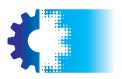 초 청 장부천상공회의소 합동송년회부천상공회의소에 관심과 협조를 보내주심에 감사드립니다.2019년 한해를 마무리하는 12월을 맞이하게 되었습니다.귀하를 모시고 저물어가는 올 한해를 마무리하고자 다음과 같이 부천상공회의소 합동송년회를 개최하오니 바쁘시더라도 부디 참석하시어 자리를 빛내주시기 바랍니다.◆ 다      음 ◆                      · 일    시 : 2019. 12. 10(화), 오후 5시                    · 장    소 : 부천상공회의소 4층 대강당· 행사일정    17:00  ~  18:00  축하공연    18:00  ~  18:45  기념행사    18:45  ~  20:00  만 찬(노래/장기자랑)* 참석자 모두에게 소정의 기념품을 증정※ 2019년 부천상공회의소 합동송년회에 참석하실 분들께서는 아래 양식에 따라 작성하시어    팩스(FAX 032-654-5698)로 보내주시기 바랍니다.부천상공회의소 회장 조 천 용기관 및 단체명(업체명)기관 및 단체명(업체명)성 명직 위연락처